Comunicato stampa 
Lunedì 11 Luglio 2022 | Ore 21.00 | Sala Grande

Shakespeare – Bach
Charlotte Rampling e Sonia Wieder-Atherton

sonetti di William Shakespeare
suite di Johann Sebastian Bachvoce Charlotte Rampling
direttore e violoncello Sonia Wieder-Athertonluci Jean Kalman
video Quentin Balpe
progetto sonoro Alain Français
creazione della colonna sonora Sonia Wieder-Atherton e Alain Français
traduzione francese dei sonetti André Markowicz e Françoise Morvan
accessori Manon Iside
direzione di scena e luci Héloïse Evanocon la voce di Marc Zeitlineproduzione Centre International de Créations Théâtrales / Théâtre des Bouffes du Nord en accord avec Les Visiteurs du Soircon la collaborazione di Regione Lombardia  / Assessorato Autonomia e Cultura Regione Lombardia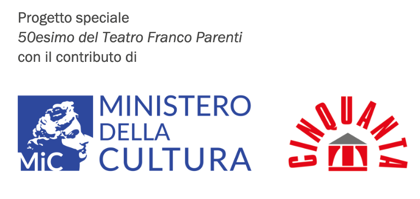 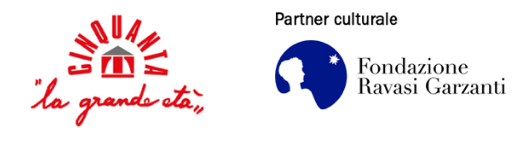 spettacolo in inglese con sovratitoli in italiano
durata 1h10 minuti

Per il Progetto Speciale 50esimo del Teatro Parenti, in scena in Sala Grande  Charlotte Rampling, attrice che ha lasciato il segno nella storia del cinema lavorando con i più grandi registi – da Luchino Visconti a François Ozon. Dopo aver lavorato su Sylvia Plath e Benjamin Britten, Charlotte Rampling e Sonia Wieder-Atherton hanno collaborato nuovamente per realizzare questo progetto: una suite per violoncello creata a partire dai sonetti di Shakespeare e dalle musiche di Bach.
L’idea è quella di unire le loro voci, facendo in modo che il tempo richiesto per recitare un sonetto sia lo stesso riservato alla musica. Se il sonetto prende un minuto, le note gli vanno dietro, determinando il ritmo. 
Il risultato è ipnotico.PREZZI
I SETTORE (file A – D) 60€
II SETTORE (file E – I) 50€
III SETTORE (file L – R) 40€
IV SETTORE (file S – ZZ) 30€Tutti i prezzi non includono i diritti di prevendita.Per riduzione studenti e gruppi promozione@teatrofrancoparenti.itINFO E BIGLIETTERIA 
via Pier Lombardo 14
02 59995206
biglietteria@teatrofrancoparenti.comUfficio Stampa 
Teatro Franco Parenti
Francesco Malcangio
Via Vasari,15 - 20135 - Milano
Tel. +39 02 59 99 52 17
Mob. 346 417 91 36 
teatrofrancoparenti.com